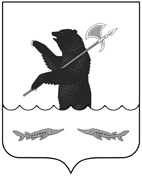 МУНИЦИПАЛЬНЫЙ СОВЕТ РЫБИНСКОГО МУНИЦИПАЛЬНОГО РАЙОНАвторого созываР Е Ш Е Н И Еот 25 декабря 2014 года 									  №  670О  норме представительствапоселений Рыбинского муниципального районав составе Муниципального Совета Рыбинского муниципального районаВ соответствии с  Федеральным законом от 06.10.2003 № 131-ФЗ «Об общих принципах организации местного самоуправления в Российской Федерации», Законом Ярославской области от 16.10.2014 № 59-з «О сроках полномочий и порядке формирования органов местного самоуправления муниципальных образований Ярославской области», статьей 23 Устава Рыбинского муниципального района, Муниципальный Совет Рыбинского муниципального районаР Е Ш И Л:1. Установить норму представительства каждого поселения, входящего в состав Рыбинского муниципального района, в составе Муниципального Совета Рыбинского муниципального района – глава сельского поселения, входящего в состав Рыбинского муниципального района, и депутаты представительного органа указанного поселения, избираемые представительным органом поселения из своего состава исходя из следующей численности населения сельского поселения:- при численности населения сельского поселения, входящего в состав Рыбинского муниципального района, до 5000 жителей – 1 депутат;- при численности населения сельского поселения, входящего в состав Рыбинского муниципального района, свыше 5000 жителей - 2 депутата.2. Опубликовать настоящее решение в газете "Новая жизнь".3. Настоящее решение вступает в силу с момента опубликования и применяется для формирования представительного органа Рыбинского муниципального района после истечения срока полномочий Муниципального Совета Рыбинского муниципального района, принявшего данное решение.4. Контроль за исполнением настоящего решения возложить на постоянную комиссию по вопросам местного самоуправления (председатель - Жемеров П.А.).Председатель Муниципального Совета 		Глава РыбинскогоРыбинского муниципального района 			муниципального района                                               М.А. Качков 			                                       А.Н. Китаев